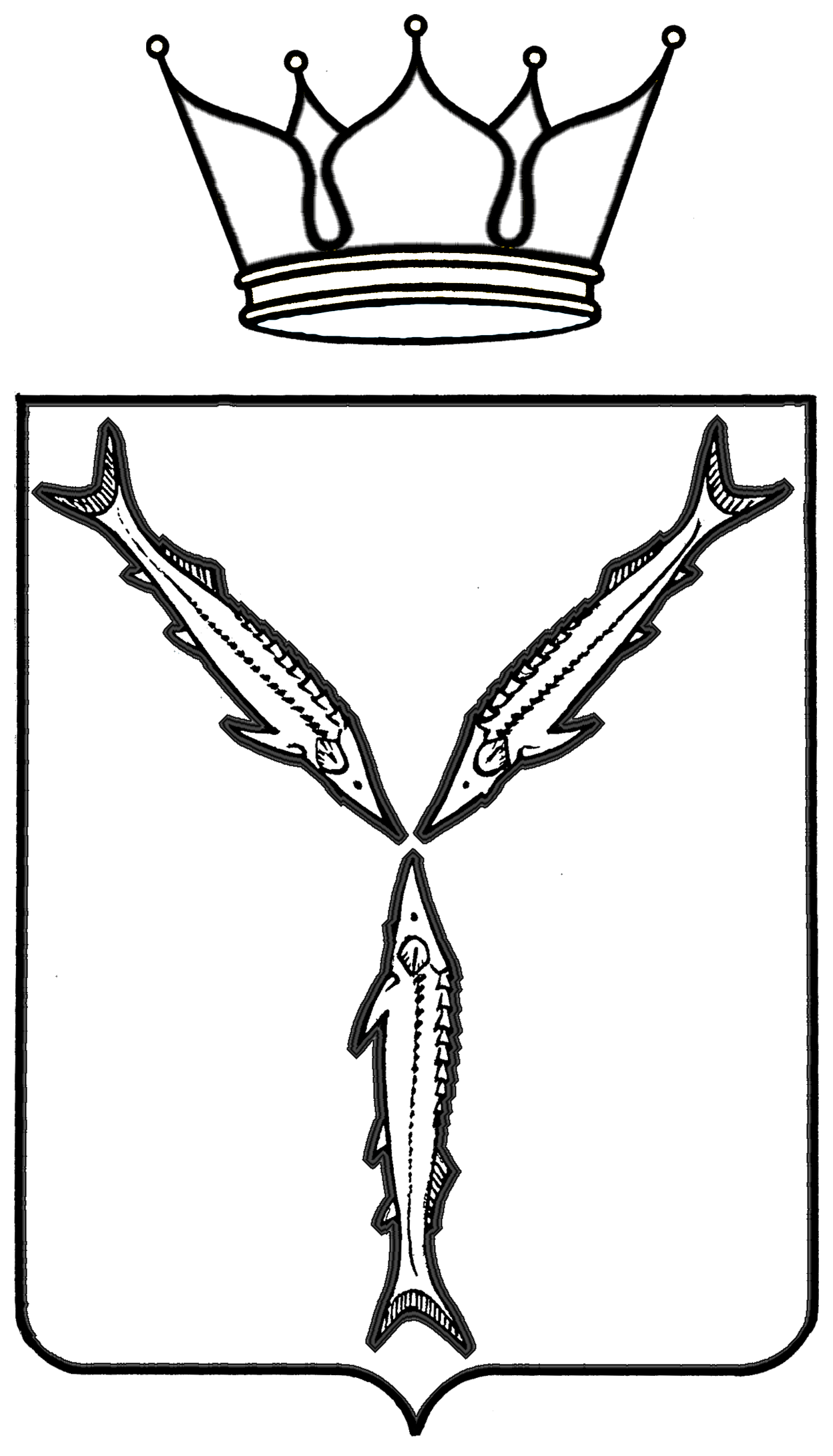 УПРАВЛЕНИЕ ПО ДЕЛАМ ЗАПИСИ АКТОВ ГРАЖДАНСКОГО СОСТОЯНИЯ ПРАВИТЕЛЬСТВА САРАТОВСКОЙ ОБЛАСТИПРИКАЗ
от  			 №   		-Пг. СаратовОб утверждении Положения о комиссии по соблюдению требований к служебному поведению государственных гражданских служащих управления по делам записи актов гражданского состояния Правительства Саратовской области и урегулированию конфликта интересовВ соответствии с Указом Президента Российской Федерации                от 19 сентября 2017 года № 431 «О внесении изменений в некоторые         акты Президента Российской Федерации в целях усиления контроля за соблюдением законодательства о противодействии коррупции», постановлением Губернатора Саратовской области от 19 августа 2010 года  № 206 «Об утверждении Положения о комиссии по соблюдению требований к служебному поведению государственных гражданских служащих Саратовской области и урегулированию конфликта интересов», приказываю:1. Создать комиссию по соблюдению требований к служебному поведению государственных гражданских служащих управления по делам ЗАГС Правительства Саратовской области и урегулированию конфликтов интересов, согласно Приложению 1 к настоящему приказу.2. Утвердить Положение о комиссии по соблюдению требований к служебному поведению государственных гражданских служащих управления по делам записи актов гражданского состояния Правительства Саратовской области и урегулированию конфликта интересов, согласно Приложению 2 к настоящему приказу.3. Признать утратившими силу:приказ управления по делам ЗАГС Правительства Саратовской области от 29 января 2016 года № 26-П «Положение о комиссии по соблюдению требований к служебному поведению государственных гражданских служащих управления по делам ЗАГС Правительства Саратовской области и урегулированию конфликта интересов»;приказ управления по делам ЗАГС Правительства Саратовской области от 19 февраля 2016 года № 60-П «О внесении изменений в приказ управления по делам ЗАГС Правительства Саратовской области от 29 января 2016 года      № 26-П»;приказ управления по делам ЗАГС Правительства Саратовской области от 14 марта 2016 года № 84-П «О внесении изменений в приказ управления по делам ЗАГС Правительства Саратовской области от 29 января 2016 года № 26-П»;приказ управления по делам ЗАГС Правительства Саратовской области от 9 ноября 2017 года № 566-П «О внесении изменений в приказ управления по делам записи актов гражданского состояния Правительства Саратовской области от 29 января 2016 года № 26-П»;пункт 1 приказа управления по делам ЗАГС Правительства Саратовской области от 11 января 2018 года № 2-П «О внесении изменений в некоторые приказы управления по делам ЗАГС Правительства Саратовской области»;приказ управления по делам ЗАГС Правительства Саратовской области от 11 сентября 2018 года № 490-П «О внесении изменений в приказ управления по делам записи актов гражданского состояния Правительства Саратовской области от 29 января 2016 года № 26-П».4. Настоящий приказ подлежит официальному опубликованию.5. Контроль за исполнением настоящего приказа оставляю за собой.Начальник управления	Ю.В. Пономарева